  КАРАР                                                                                                   РЕШЕНИЕОб отмене решения Совета сельского поселения Сатыевский сельсовет от 24 июня 2015 года № 272 «Об утверждении Правил присвоения, изменения и аннулирования адресов объектам адресации на территории сельского поселения Сатыевский сельсовет муниципального района Миякинский район Республики Башкортостан»          Рассмотрев экспертное заключение Государственного комитета Республики Башкортостан по делам юстиции от 14.06.2017 года №  НГРRU03028905201500009 на решение Совета сельского поселения Сатыевский сельсовет муниципального района Миякинский район от 24.06.2015 года № 272 «Об утверждении Правил присвоения, изменения и аннулирования адресов объектам адресации на территории сельского поселения Сатыевский сельсовет муниципального района Миякинский район Республики Башкортостан», Совет сельского поселения Сатыевский сельсовет муниципального района Миякинский район Республики Башкортостан Решил: 1. Решение Совета сельского поселения Сатыевский сельсовет муниципального района Миякинский район Республики Башкортостан от 24.06.2015 года № 272 «Об утверждении Правил присвоения, изменения и аннулирования адресов объектам адресации на территории сельского поселения Сатыевский сельсовет муниципального района Миякинский район Республики Башкортостан» отменить.  Глава сельского поселения   Сатыевский сельсовет                                                                            З.М.Гафаровас.Сатыево«20» июня  2017 года№ 113   Башkортостан РеспубликаhыМиeкe районы муниципаль районыныn Сатый ауыл советы ауыл билeмehе 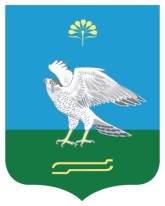 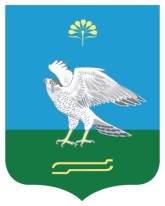 Хакимиeте  Администрация сельского поселения Сатыевский сельсовет муниципального района Миякинский районРеспублики Башкортостан